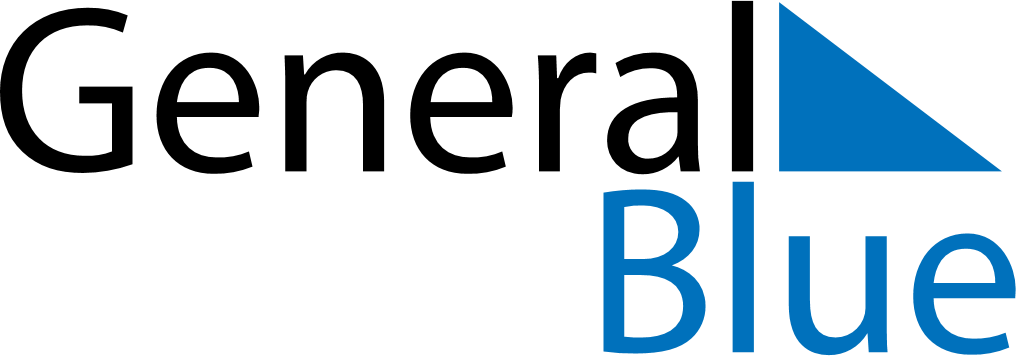 Weekly Meal Tracker July 31, 2022 - August 6, 2022Weekly Meal Tracker July 31, 2022 - August 6, 2022Weekly Meal Tracker July 31, 2022 - August 6, 2022Weekly Meal Tracker July 31, 2022 - August 6, 2022Weekly Meal Tracker July 31, 2022 - August 6, 2022Weekly Meal Tracker July 31, 2022 - August 6, 2022SundayJul 31MondayAug 01MondayAug 01TuesdayAug 02WednesdayAug 03ThursdayAug 04FridayAug 05SaturdayAug 06BreakfastLunchDinner